St. Patrick’s church, 39 Westbury St. TS17 6NW	 Christ the King church, Trenchard Ave. TS17 0EGPostal address:	Christ the King House, Trenchard Avenue, TS17 0EG                                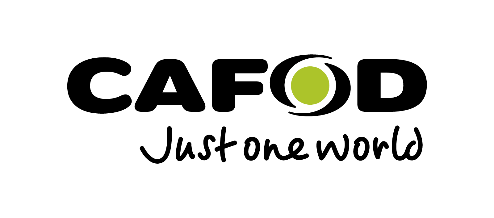 Telephone:	01642 750467   				                                          EMAIL: 	thornaby@rcdmidd.org.uk                                                                            Christ the King Website:	www.ctkthornaby.co.uk                      	                                                      St. Patrick’s Website:	www.stpatrickschurch.co.uk Please, continue to pray for baby Killian who is seriously ill in Newcastle hospital.                                       2nd Sunday of Lent (c)			       		                       March 13th, 2022SUNDAY MASS TIMES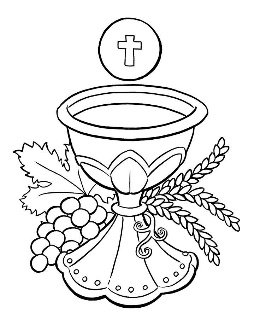 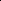 Saturday 6.00pm St. Patrick’s church9.30am Christ the King church11.00am St. Patrick’s church WEEKDAY MASSES                                          	Tuesday 		10.00am Christ the King                                              	Wednesday 	10.00am St. Patrick’s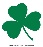                                              	Thursday 	10.00am St. Patrick’s                                              	Friday 		10.00am St. Patrick’s SACRAMENT OF RECONCILIATION any time on request MASS INTENTIONS RECEIVED: Special Intention, Bridget and John Reilly, Thomas McLaughlin (Anni.), Norman and Margaret Costello (Anni.), Kathleen Key (1St Anni.), ANNIVERSARIES: March 13th – 19th: Derek Green,  Betty Piggot,  Robert Ayre,  Arthur Musgrove,  Bart Gallagher,  Bridget Reilly,  John Richard Brannan,John O'Hara,  Stanislawa Morris,  James McBride,  Jim Smith,  Baby Maureen Hackett,  George Peacock,  Norma Reyes, John Allison.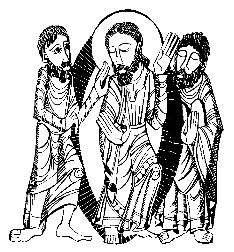 PLEASE REMEMBER in your prayers all our sick and housebound brothers and sisters.The word this weekGenesis 15:5–12, 17–18 	In a holy covenant, God promises Abram a homeland.Psalm 27 		‘The Lord is my light and my help.’Philippians 3:17—4:1 	Christ will change our lowly body to conform with his glorified body.Luke 9:28b–36 		His face changed in appearance and his clothes became dazzlingly white.Every year, on the Second Sunday of Lent, we hear about the Transfiguration of Jesus on the mountain top. Why?  Jesus revealed his glory to the three apostles to strengthen them for the journey ahead – the journey to Jerusalem, Gethsemane and Golgotha.  The same vision is today offered to us, to strengthen us in our Lenten Journey of Faith.  This week we are driven onwards by a vision of glory that will be ours – the goal of our lives of faith and all that we do as Christians.  The transfiguration represents the final destination of our lives.RECENTLY DECEASED: Please remember in your prayers Mrs. Beatrice Mary Davies, aged 88, from Acklam.         Her Funeral Service will take place at Acklam Crematorium this Tuesday, March 15th, at 3.00pmALSO: Mrs. Margaret Patricia {Pat} Curry, aged 81, from Thornaby.  Her Funeral Service will take place at Stockton Crematorium this Friday, March 18th, at 2.00pmALSO: Mr. Peter Carton, age 88, from Thornaby.  His Funeral Mass will take place at Christ the King church on Tuesday,March 22nd, at 10.00am .  May they rest in peace.AT MASS TODAY WE PRAY Eucharistic Prayer 2 and Preface for the Second Sunday of Lent.We give thanks for our baptismal covenant, for the promise that, when our exodus is complete, we will also be transfigured in the pattern of the glorified body of Christ.ST. PATRICK’S MESSAGE: We are holding our Easter tombola stall this year, on Saturday/Sunday 9th and 10th April and we would be very grateful for any donations i.e. Easter eggs, sweets, chocolates etc.All proceeds from tombola stall will be donated to the Parish Flower Fund.  Thank you very much for all your support in the past.  Could all donations be given to Kath Hall in the church porch.CHRIST THE KING MESSAGE: “HIGH TEA” in Christ the King Hall on Saturday, March 26th, 2.00pm – 5.00pmTickets just £10.  John Mennell making a guest appearance.  TEA/COFFEE ETC after Sunday morning Mass at Christ the King and St. Patrick’sNOTE FROM LYNN HAMMILL: “Joe Hammill and Veronika would like to Thank you all for your generosity towards the Ukraine appeal. They are now in Poland doing what they can. They have identified families that they will be able to help directly with the donations. The Poles have opened their homes to those people who have had to flee from the hostilities in Ukraine and they need extra food, clothing, heating etc.  Please God peace will come soon.”  If you would like to donate to Joe and Veronika’s charity work for Ukrainian people in distress you may pass it to Joe’s Mum, Lynn.SOUP AND BREAD on Fridays during Lent in Christ the King Hall 12 noon – 2.00pm.  Proceeds for CAFOD. CAFOD ‘FAST DAY’ ENVELOPES ARE COLLECTED TODAY – all supporting the work of CAFOD around the world.“QUEEN OF PEACE – PRAY FOR US”READINGS FOR 2nd Sunday of Lent {C}March 13th, 2022First reading			Genesis 15:5-12,17-18 Taking Abram outside, the Lord said, ‘Look up to heaven and count the stars if you can.’ ‘Such will be your descendants,’ he told him. Abram put his faith in the Lord, who counted this as making him justified.  ‘I am the Lord’ he said to him ‘who brought you out of Ur of the Chaldaeans to make you heir to this land.’ ‘My Lord,’ Abram replied ‘how am I to know that I shall inherit it?’ He said to him, ‘Get me a three-year-old heifer, a three-year-old goat, a three-year-old ram, a turtledove and a young pigeon.’ He brought him all these, cut them in half and put half on one side and half facing it on the other; but the birds he did not cut in half. Birds of prey came down on the carcases but Abram drove them off.  Now as the sun was setting Abram fell into a deep sleep, and terror seized him. When the sun had set and darkness had fallen, there appeared a smoking furnace and a firebrand that went between the halves. That day the Lord made a Covenant with Abram in these terms:‘To your descendants I give this land,from the wadi of Egypt to the Great River.’Second reading   			Philippians 3:17-4:1 My brothers, be united in following my rule of life. Take as your models everybody who is already doing this and study them as you used to study us. I have told you often, and I repeat it today with tears, there are many who are behaving as the enemies of the cross of Christ. They are destined to be lost. They make foods into their god and they are proudest of something they ought to think shameful; the things they think important are earthly things. For us, our homeland is in heaven, and from heaven comes the saviour we are waiting for, the Lord Jesus Christ, and he will transfigure these wretched bodies of ours into copies of his glorious body. He will do that by the same power with which he can subdue the whole universe.  So then, my brothers and dear friends, do not give way but remain faithful in the Lord. I miss you very much, dear friends; you are my joy and my crown. Gospel AcclamationGlory and praise to you, O Christ!From the bright cloud the Father’s voice was heard:‘This is my Son, the Beloved. Listen to him.’Glory and praise to you, O Christ!Gospel Reading				Luke 9:28-36 Jesus took with him Peter and John and James and went up the mountain to pray. As he prayed, the aspect of his face was changed and his clothing became brilliant as lightning. Suddenly there were two men there talking to him; they were Moses and Elijah appearing in glory, and they were speaking of his passing which he was to accomplish in Jerusalem. Peter and his companions were heavy with sleep, but they kept awake and saw his glory and the two men standing with him. As these were leaving him, Peter said to Jesus, ‘Master, it is wonderful for us to be here; so let us make three tents, one for you, one for Moses and one for Elijah.’ – He did not know what he was saying. As he spoke, a cloud came and covered them with shadow; and when they went into the cloud the disciples were afraid. And a voice came from the cloud saying, ‘This is my Son, the Chosen One. Listen to him.’ And after the voice had spoken, Jesus was found alone. The disciples kept silence and, at that time, told no one what they had seen.